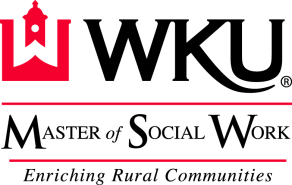 MSW Part-Time Traditional Program – 60 Credit Hours – 3-Year Curriculum(Online Cohort Only)Year 1 – Fall SemesterCourse	Number	Name								Credit		 SWRK		501		Cultural Competency in Social Work Practice		     3		 SWRK		510		Human Behavior in the Social Environment			     3		 SWRK		540		Foundation of Social Work Research Methods		     3		Year 1 – Spring SemesterCourse	Number	Name								Credit	 SWRK		523		Rural Community Organization and Development		     3SWRK		530		Foundation of Social Welfare Policy				     3						Elective 1							     3                                    								   Year 2 – Fall SemesterCourse	Number	Name								Credit SWRK		520		Generalist Social Work Practice				     3SWRK		560		Generalist Field Practicum I					     3    					Elective 2							     3Year 2 – Spring SemesterCourse	Number	Name								Credit SWRK		522		Group Dynamics in Social Work Practice			     3			SWRK		561		Generalist Field Practicum II					     3Year 3 – Fall SemesterCourse	Number	Name								Credit 		SWRK		610		Social Work Administration and Supervision		     3SWRK		620		Advanced Psycho-Social Approaches for Rural Practice	     3SWRK		623		Social Work Clinical Assessment and Intervention	    	     3SWRK		660		Advanced Generalist Field Practicum I			     3Year 3 – Spring SemesterCourse	Number	Name								Credit SWRK		622		Integrated Social Work Practice with Families		     3SWRK		630		Rural Social Welfare Policy					     3SWRK 	640		Applied Social Work Research				     3            SWRK		661		Advanced Generalist Field Practicum II		    	     3Elective 3					       		     3    					Practice Readiness Examination         			               Year 3 – May	GraduationElectives may be taken in Winter and Summer terms. If an elective is completed in the summer following graduation, the graduation date will be in August